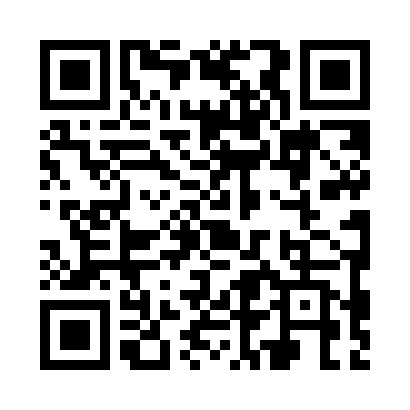 Prayer times for Kamenovo, BulgariaWed 1 May 2024 - Fri 31 May 2024High Latitude Method: Angle Based RulePrayer Calculation Method: Muslim World LeagueAsar Calculation Method: HanafiPrayer times provided by https://www.salahtimes.comDateDayFajrSunriseDhuhrAsrMaghribIsha1Wed4:136:061:116:108:1710:032Thu4:116:051:116:118:1810:053Fri4:086:031:116:118:1910:074Sat4:066:021:116:128:2110:095Sun4:046:001:116:138:2210:106Mon4:025:591:116:138:2310:127Tue4:005:581:116:148:2410:148Wed3:585:571:116:158:2510:169Thu3:575:551:116:158:2610:1710Fri3:555:541:116:168:2710:1911Sat3:535:531:116:178:2910:2112Sun3:515:521:106:178:3010:2313Mon3:495:511:106:188:3110:2414Tue3:475:501:106:198:3210:2615Wed3:455:491:116:198:3310:2816Thu3:435:481:116:208:3410:3017Fri3:425:461:116:218:3510:3118Sat3:405:461:116:218:3610:3319Sun3:385:451:116:228:3710:3520Mon3:365:441:116:228:3810:3721Tue3:355:431:116:238:3910:3822Wed3:335:421:116:248:4010:4023Thu3:325:411:116:248:4110:4224Fri3:305:401:116:258:4210:4325Sat3:295:391:116:258:4310:4526Sun3:275:391:116:268:4410:4627Mon3:265:381:116:278:4510:4828Tue3:245:371:116:278:4610:4929Wed3:235:371:126:288:4710:5130Thu3:225:361:126:288:4810:5231Fri3:205:361:126:298:4810:54